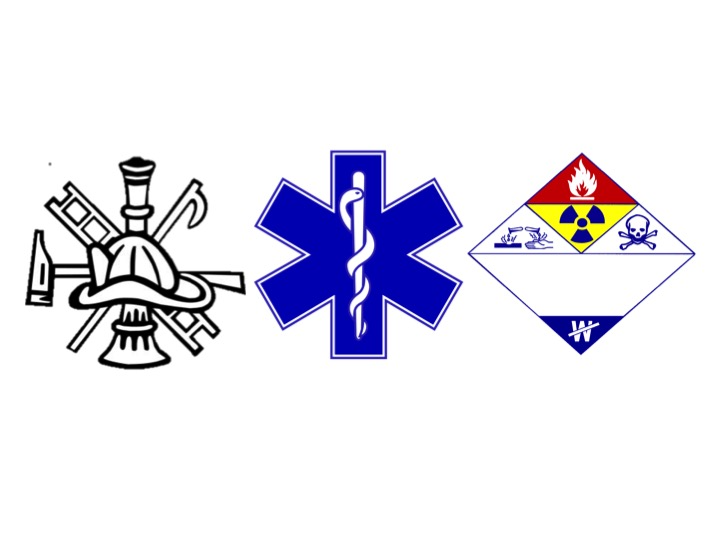 BRAVE TRAINING SOLUTIONS PRODUCT CATALOGWWW.BRAVETRAINING.COMWWW.FACEBOOK.COM/BRAVETRAININGSOLUTIONSTo purchase click on title. Some come with skills testing sheets.  Listing with * are also available in Spanish listed below.TECHNICIAL RESCUEEach presentation meets the latest NFPA and OSHA training requirements. Many can be used for CERT advanced training. Introduction to Technical Rescue FREE SAMPLEThis presentation can be used for an introduction to the any of the technical rescue awareness series presentations. This presentation sets up the basic rules and regulations for the class, discusses the common areas the Rescue Awareness series uses, basic safety, and incident command.Estimated teaching time 1 hour. Presentation is over 60 slides in length.  Swiftwater/Whitewater Rescue AwarenessThis presentation introduces students to swiftwater rescue incident operations. Students will learn to recognize the need for water search and rescue; implement an assessment plan; identify the resources necessary to conduct safe and effective water operations; implement the emergency response plan system for water incidents; implement site control and scene management; recognize general hazards associated with swiftwater. Estimated teaching time is 4 hours.  Presentation is over 100 slides in length. Swiftwater/Whitewater Rescue Operations Includes sections on Water Conditions and Hazards, Hypothermia Review, Staffing, Scene Size Up,  Resources, Swiftwater Classification, Team Equipment, Scene Safety, and Throw Bags. Includes skills sheets for testing. Presentation is over 110 slides in length. Water Rescue AwarenessThis presentation discusses the characteristics of water-related emergencies and the health and safety risks to First Responders. Addressed is the common hazards associated with water rescue emergencies, as well as, the First Responder’s initial role, on-scene responsibilities, and Responder limitations. This presentation will assist to increase the First Responder’s ability to maintain scene/rescuer safety and control. During this presentation, students are introduced to important safety procedures related to weather exposure and physiological conditions, near drowning, personal protective equipment, including PFD (Personal Floatation Devices), and initial action plan development for water rescue emergencies will also be presented in this program. Presentation is about 70 slides in length. Estimated teaching time is 3-4 hours.  Water  Rescue Operations This Operations Level PPT training presentation, includes sections on Pre-Planning, Scene Size Up, Scene Management, Helicopter Use, Witness Interviews, Risk Benefit Analysis, Operational Modes, Vehicles in Water. Comes with skills testing sheets. Estimated teaching time is 3-4 hours and 5-8 hours skills time. Presentation is over 75 Slides in length.Elevator Rescue Awareness *This PowerPoint training presentation reviews the different parts of an elevator. Covers the rescue procedures of trapped individuals at the awareness level. Presentation is over 60 slides in length. Estimated teaching time is 3-4 hours.   Confined Space Rescue Awareness This presentation discussesHow to recognize and identify a confined spaceRecognizing different types of confined spacesThe roles and responsibilities for supervisors and workers that work around and within confined spacesIdentifying and assessing hazards associated with confined spacesSteps to control and minimize hazardsEmergency response proceduresThis PowerPoint presentation provides individuals who work in or around confined spaces with important information about the risks and hazards associated with confined spaces.Estimated teaching time is 4 hours. Presentation is over 240 slides in length.Trench & Excavation Rescue AwarenessRescue personnel operating at this level will be able to perform size up and control hazards at a trench emergency. The student will be able to recognize the general hazards associated with trench and excavation emergencies and procedures necessary to evaluate these hazards. They will learn how to identify the resources necessary to conduct safe, effective trench and excavation emergency operations, as well as how to develop and implement procedures to activate the emergency response system and manage the site.  Estimated teaching time 4 hours. Presentation is over 95 slides in length. Wilderness Search & Rescue Awareness This presentation describes the basics of Ground Search & Rescue. Covers the responsibilities of the Awareness Level Responder, different types of search patterns, & basic search procedures.  Estimated teaching time 3-4 hours. 65 slides in length. Incorporates requirements of the National Search & Rescue Plan.  Vehicle Rescue AwarenessCovers basic vehicle anatomy, rescue tools, & basic extrication techniques. Exceeds NHTSA Vehicle Rescue training requirements for EMT/EMR training. Estimated training time is 3-4 hours. Comes with skills testing sheets. Presentation is over 90 slides in length.  Ice Rescue AwarenessThis presentation describes the basics of Ice Rescue.  Covers the responsibilities of the Awareness Level Responder, including basic shore rescues, assisting operations & technician level rescuers. Reviews equipment used.  Estimated teaching time 3-4 hours. Presentation is over 60 slides in length. Includes skills sheets for practical session.  Rope Rescue Awareness. Including recognizing the need for a rope rescue, identifying resources necessary, carrying out the emergency response, site control & scene management, recognizing general hazards, personal protective equipment, and identification of equipment. Estimated teaching time is 3-4 hours in length. Presentation is over 60 slides in length. Rope Rescue OperationsThe scope of this presentation is to prepare local responders to operate in a response that has resulted in the need for a low-angle rescue. This presentation provides those personnel with the basic knowledge and skills needed to perform rescues using rope systems. The presentation will cover the use of rope, rope equipment, hardware, construction of mechanical advantage systems, belay and safety systems, anchor systems, and patient packaging. Recommended teaching time is 40 hours. Presentation is over 330 slides in length. Includes skills testing sheets. Lockout Tagout (LOTO) of Hazardous EnergyThis PPT presentation is designed for First Responders who are not familiar with the industrial environment. It was written by a Safety Manager who has worked in Electrical Construction and Heavy Machinery Assembly. Meets OSHA 1910.147 requirements. Presentation is over 50 slides in length. Estimated teaching time is 1 1/2 hours.Fire & Rescue Ropes & Knots This presentation covers the knots used in firefighting & rescue. Includes basic description of the knot and it’s use, advantages, disadvantages, video of the knots being tied. Shows how to tie 19 knots. Most with video on how to tie the knots. Presentation is over 80 slides in length.Helicopter Rescue AwarenessThis presentation discusses issues the ground crew needs to know for both EMS and Rescue incidents. Includes Dispatch Information, Landing Zone Setup, L/Z Command Responsibilities, L/Z Safety Information, Patient and Equipment Loading. Presentation is over 50 slides in length. Presentation is NFPA compliant. Estimated teaching time is 1 ½ hoursStructural Collapse AwarenessThis presentation is an update of the FEMA Structural Collapse Awareness training PowerPoint series. Modules include Introduction, Building materials, Building types, Causes of collapse, Collapse patterns, & Hazard identification system Has additional content and photos. Presentation is over 260 slides in length. Includes the FEMA manual.Industrial Machinery Rescue AwarenessThis presentation covers the Awareness level responder's responsibilities in rescuing a person injured in a factory incident. Covers pre-planning, scene management, safety, hazard identification, gathering information, first aid review. Presentation is over 30 slides in length. Estimated teaching time is 1-2 hours.Grain Bin RescueThis presentation gives the student with an understanding of atmospheric & physical hazards associated with silo entry. The student will be able to describe the hazards; classifications, equipment and procedures for entering a silo. Meets OSHA & NFPA requirements where applicable. Presentation is over 60 slides in length. Estimated classroom time 1-2 hours plus hands on.Heavy Vehicle (truck) Rescue Awareness This presentation covers the initial response to a Heavy Vehicle (truck) accident. Subjects include ICS, vehicle terminology, additional resources, safety measures, initial scene assessment, & initial action planning. Presentation is over 50 slides in length. Estimated teaching time is 2-3 hours.Dive Rescue AwarenessThis presentation discusses the requirements for surface support of Dive Rescuers. Including ICS, witness interviewing, reasons diver & resources are needed, and water hazards.  Presentation is NFPA  compliant. Presentation is over 60 slides in length.  Estimated lecture time is 1 1/2 hours plus equipment demonstration. Surf Rescue AwarenessSubjects in crude Incident Command, Aquatic Animal First Aid at EMT level, Tsunami, Equipment, Hand Signals, Rip Currents, Rescue Hazards, and Scene Operations. Estimated teaching time is 2-3 hours.Cave Rescue Awareness This powerpoint training presentation covers the duties of an Awareness level responder. Reviews Incident Command System, cave environment, In cave communications, basic patient packaging, and lists common medical conditions. Presentation is over 45 slides in length. Estimated teaching time is 1 ½ to 2 hours. Presentation is compliant with NFPA requirements. Hazardous Materials-Weapons of Mass Destruction/Hazmat-WMD/DANGEROUS GOODSEach presentation meets NFPA, EPA, & OSHA requirements.Hazmat First Responder Awareness *This First Responders Hazardous Materials Awareness Level PowerPoint presentation is to train individuals who are likely to witness or discover a release of hazardous materials and are trained to initiate an emergency response sequence. OSHA 1910.120 or NFPA 472, indicate that first responders must have sufficient training or experience to demonstrate competency in the following areas: An understanding of what hazardous materials are and the associated risks An understanding of potential outcomes when hazardous materials are present The ability to recognize the presence of hazardous materials An understanding of the first responder’s role and use of the North American Emergency Response Guidebook The ability to recognize the need for additional resources and the knowledge of the procedures to make the appropriate notifications Hazmat First Responder Operations *This First Responder Operations level PowerPoint training presentation covers those individuals who respond to releases or potential releases, as part of the initial response to protect people, property, and the environment. Operations-level first responders are trained to take defensive actions rather than try to stop the release. Their function is to contain the release from a safe distance, keep it from spreading, and prevent exposures. OSHA 1910.120 requires that first responders at the operations level receive at least 8 hours of training or have sufficient experience to demonstrate competencies objectively. First responders must have the knowledge of the awareness level, and they are required to:Know basic hazard and risk assessment Know how to select and use protective equipment provided to the first responder Understand basic hazardous materials termsKnow how to perform basic control, containment, and/or confinement operations within the capabilities of their resources and protective equipment Know basic decontamination proceduresUnderstand relevant SOP’s and termination proceduresPresentation is over 800 slides in lengthOSHA minimum requirement = awareness + 8 hours at operations level (24 hours operations level training is required as a prerequisite to technician and/or incident commander training) Hazmat Technician * (12 modules below included, may be purchased separately) This Hazardous Materials Technician PowerPoint training presentation discusses how to respond to releases or potential releases for the purpose of stopping the release. This level requires at least 24 hours of training at the operations level, training equal to the competencies at the technician level, and certification by the employer. Hazardous materials technicians assume a more aggressive role than first responders at the operations level. They approach the point of release to plug, patch, or otherwise stop the release of a hazardous substance. They must be trained at the first responder operations level, and they are required to: Know how to implement the employer’s emergency response plan Know how to identify materials by using field survey instruments Be able to function in an assigned role in the incident command system Know how to select and use specialized personal protective equipment Understand hazard and risk assessment techniques Be able to perform advanced control and containment operations within the resources and equipment available Understand and implement decontamination procedures Lessons include Pre-incident planning, Chemistry, Patient Support, Health and Safety, Recognition and Identification, U S Regulations, Terrorism, Decontamination, Personal Protective Equipment, Detection Devices, Control Techniques, and Incident Management. Presentation is over 1,000 slides in length.	Chemistry *This presentation covers the HAZMAT Technician Chemistry training module. This module includes definitions (Over 60), Lesson on how to use the Periodic Table, and Various chemical compound groups. Presentation is over slides 130 in length. Estimated teaching time 4 hours.	Personal Protective Equipment (PPE) *This presentation discusses the personal protective equipment needed at a Hazmat incident. Discusses its selection, proper fit, storage, and testing, physical & psychological stresses of using PPE, donning and doffing equipment. Presentation is over 165 slides in length.	United States Hazmat Regulations *This presentation covers the US Federal Regulations that may affect Hazmat response. Agencies regulations covered include EPA, OSHA, CPSC, & DOT. Modules include Introduction on how regulations are structured, Definitions, How to use the Hazmat tables, Descriptions of the Hazmat Classes and Divisions, Shipping papers, and Labeling and markings. Presentation is over 150 slides in length.  	Patient Support *Covers the medical aspects of treating a contaminated patient. Sections include Responder Care, Patient Care, Care for Specific Agents, and Transport Considerations. Presentation is over 90 slides in length.	Health & Safety *This presentation discusses the Health & Safety requirements at a Hazmat incident. Modules include Hazardous Materials & their affects on the body, Definitions, Toxicity by hazard class or division, Toxic effects to specific organs, & Medical Surveillance. Presentation is over 180 slides in length.	Recognition & Identification *This presentation covers the identification of the different labels and placards along with the different containers a hazardous material may be contained in. Modules include Identification, Non-bulk Storage Containers, Highway and Rail Cargo Tanks, & Tank Fittings. Presentation is over 200 slides in length.	Pre-incident Planning *This PowerPoint presentation discusses the site information needed prior to responding to an incident. Discusses the preparation the responder needs to have available prior to a hazmat incident, including site surveys, codes & regulations, elements of a written pre-plan, and Right to know. Presentation is over 45 slides in length. 	Terrorism/Weapons of Mass Destruction (WMD) *This presentation discusses the different types of WMD's the Hazmat Technician might respond to and the responsibilities the responsibilities of the different members of a Hazmat team. Included are types of WMD’s, PPE, Decontamination, Safety & Security, and Incident Command System. Presentation is over 100 slides in length. 	Decontamination *This presentation discusses the patient and equipment decontamination of responder and bystanders at a Hazmat incident. Includes definitions, required equipment, setting up a Decontamination operation, Types of decontamination including, dry, wet, fast break, decision making, and problems with certain types of Hazmats. Presentation is over 100 slides in length.Detection Devices *This presentation discusses the different types of detection devices used on the scene by the responder. Reviews why monitoring is needed, types of detection devices, basic operations, calibration and accuracy, advantages and disadvantages of each type of detector, and problems encountered with each type of detector. Presentation is over 90 slides in length. 	Control Techniques *This presentation covers the various methods of mitigating Hazmat spills from beginning to end.  Shows the equipment commonly used to preform the procedures. Discuses advantages and disadvantages involved with each mitigation method. Reviews scene safety, common hazards, and damage assessment. Presentation is over 125 Slides in length.Incident Management *This presentation discusses the Incident Command Structure at a Hazmat incident. Includes methods of mitigation of spill including advantages and disadvantages of each type of mitigation, scene safety, common hazards, damage assessment, duties of the command officers and teams, equipment, CISD, incident termination, debriefing, and documentation. Over 75 slides in length.  Incident Safety Officer *Reviews their roles & responsibilities, U S Safety regulations, health and safety risks, implementation of a safety plan, post exposure health effects, incident rehabilitation, and hazards off f WMD’s and clandestine drug labs. Presentation is over 220 slides in length.Incident Commander *OSHA minimum requirement= 24 hours at operations level + incident commander training Incident commanders who assume control of the incident scene beyond the first responder awareness level should receive at least 24 hours of training equal to the first responder operations level.  Includes tabletop training scenarios. In addition, the employer must certify that personnel in this position. Are able to implement the employer’s incident command system Are able to implement the employer’s emergency response plan Understand the risks associated with working in chemical protective clothing Know how to implement the local emergency response plan Know of the State emergency response plan and the Federal regional response team Understand the importance of decontamination Presentation is over 165 slides in length.Hazcom (Right to Know)This PowerPoint training presentation is designed for training students in the OSHA required HAZCOM training. It is designed for employees who work in Public Safety or the chemical industry. Presentation is over 90 slides in lengthClandestine Drug LabsThis PowerPoint training presentation discusses the physical conditions, human activities and a hazardous material commonly found at clandestine drug labs and familiarizes emergency response personnel with the dangers of illegal drug labs, and presents appropriate responses when encountering drug labs. Meets Law Enforcement training requirements.Hazardous Waste Operator (Hazwoper)Presents the OSHA HAZWOPER for Hazardous Material clean up as defined in 29 CFR 1910.120. Has 4 of the 5 required modules, the 5th is site specific that the instructor must prepare.  Presentation is over 500 slides in length.  Required teaching time varies upon application. BLS Response to WMD IncidentsThis PowerPoint Presentation discusses the EMT's response to chemical and Biological Weapons of Mass Destruction. Included are: Nerve Agents, Blister Agents, Blood Agents. Chocking Agents, Smallpox, Plague, Tularemia, Botulism, Cholera, Venezuelan Equine Encephalitis, Ebola, Viral Hemorrhagic Fevers, Ricin, Staphylococcal B, T-2 Mycotoxins, Anthrax, and moreIncluded is a brief history of WMD's, Signs and Symptoms of exposure and BLS treatment. Presentation is over 100 slides in length.Hazmat Clip ArtOver 140 high resolution GIF clip art images including UN/NA Placards, GHS Logos, Military, Truck, Rail diagrams and others. Includes all images from DOT Emergency Response Guidebook. Similar sets sell for over $50.00 and contain fewer images. CBRNE Operations The goal of this presentation is to prepare representatives of federal, state, and local law enforcement agencies to perform safely and effectively during incidents involving weapons of mass destruction. This presentation will further enhance the first responder’s/receivers awareness to a weapons of mass destruction incident and allow the responder/receiver to respond and perform initial defensive operations at the scene. Designed for both the Fire/EMS/Law Enforcement personnel as well as hospital personnel. Presentation is over 400 slides in length. Estimated teaching time is 24 hours.  Modules Include	Introduction	Chemical Agents	Personnel Protection Equipment	Biological Weapons	Special Considerations	Nuclear/radiation	Explosives	DecontaminationEmergency Response to Anhydrous Ammonia IncidentsThis presentation reviews information needed to respond to an Anhydrous Ammonia Incident. Reviews chemical data, tanks, safety requirements, medical care, PPE, & regulatory requirements. Meets OSHA requirements for chemical specific Right to Know training (HAZCOM). Over 25 slides in length. Teaching time 1 hour.Emergency Response to Sulfuric Acid Incidents This PowerPoint presentation discusses the information needed to respond to a sulfuric acid spill. This includes chemistry, exposures signs & symptoms, basic treatment, PPE, regulatory information. Meets OSHA, EPA, & NFPA requirements where applicable. Meets OSHA requirements for chemical specific Right to Know training (HAZCOM). Presentation is over 25 slides in length. Estimated classroom time is 1 hour.Firefighting Each presentation meets NFPA, NFA, & OSHA Requirements where applicable.Fire Officer	Principals of Building Construction-Combustible  This presentation defines the five building construction types as defined by NFPA.  Also overs principals of building construction, fire problems of wood frame buildings, ordinary construction, and heavy timber construction.  Also has two class based scenario sections for class participation.  Recommended teaching time is 16 hours.  Believed to meet or exceed NFPA training requirements. In most states this program is used as part of their Fire Officer requirements. Presentation is over 220 slides in length.Strategies and Tactics for Initial Company Operations (STICO)  The company officer oversees all tasks performed by their firefighters. This presentation covers the NFA STICO training program on how a Fire Officer setup up the initial strategy & tactics of fighting a structure fire. Includes the NFA instructor & student manuals, & handouts. Presentation has over 550 slides in length.Health & Safety Officer (HSO)The role of the Health and Safety Officer in policy and procedure issues that affect the health and safety of emergency responders. Risk analysis, wellness, program management, and other occupational safety issues are the main emphasis of the course. Included are NFA Student & Instructor manuals. Recommended classroom time is 18 hours 30 minutes.Incident Safety Officer (ISO)This presentation examines the Safety Officer's role at emergency responses. A specific focus on operations within an Incident Command System (ICS), and the duties as a Safety Officer is a main theme. It is an incident-specific scene orientated presentation designed to teach what a Safety Officer needs to know and be able to do, using scenarios to convey instructional points. Response to all-hazards types of situations will be emphasized. This course examines the Safety Officer's role at emergency responses. A specific focus on operations within an Incident Command System (ICS) as a Safety Officer is a main theme. Response to all-hazards types of situations will be emphasized.  Modules include Introduction, Role of the Safety Officer, Rules Regulations & Policies, Recordkeeping & Documentation, and Risk Management. Presentation is over 160 slides in length. Meets or exceeds NFPA, and NFA training requirements. Recommended teaching time is 16 hours.Fire & Rescue Ropes & Knots This presentation covers the knots used in firefighting & rescue. Includes basic description of the knot and it’s use, advantages, disadvantages, video of the knots being tied. Shows how to tie 19 knots. Most with video on how to tie the knots. Presentation is over 80 slides in length.Wildland Firefighter I S-130This presentation series meets NFPA and the National Wildland Firefighter Training Group Wildland Firefighter I training requirements. Also includes Skills Sheets in Excel format so they can be easily modified to meet local requirements. Presentation is over 340 slides in length divided into 15 modules. Recommended teaching time is 40 hoursEmergency Medical Technician (EMT)/Emergency Medical Responder (EMR) Each presentation meets or exceeds 2009 NHTSA training requirements. Where applicable also meets AHA & OSHA Requirements.  Each Module may be purchased separately.	Complete set of EMR/EMT Presentations Including all belowIntroduction to EMS & Research in EMSFamiliarizes the EMT-B candidate with the introductory aspects of emergency medical care. Topics covered include the Emergency Medical Services system, roles and responsibilities of the EMT-B,/EMR quality improvement, and medical direction. Also includes the training module on EMS Research. Presentation is over 70 slides in length.  Workforce Safety & WellnessCovers the emotional aspects of emergency care, stress management, introduction to Critical Incident Stress Debriefing (CISD), scene safety, body substance isolation (BSI), personal protection equipment (PPE), and safety precautions that can be taken prior to performing the role of an EMT. Documentation			Assists the EMT-B in understanding the components of the written report, specialconsiderations regarding patient refusal, the legal implications of the report, andspecial reporting situations. Reports are an important aspect of pre-hospital care. Thisskill will be integrated into all student practices. Presentation is over 65 slides in length.System CommunicationsDiscusses the components of a communication system, radio communications, communication with medical direction. Presentation is over 50 Slides in length.Therapeutic CommunicationsDescribes how to communicate with a patient. Also describes how to deal with difficult, foreign born and minority patients. Presentation is over 25 slides in lengthMedical Legal/Ethical IssuesExplores the scope of practice, ethical responsibilities, advance directives, consent, refusals, abandonment, negligence, duty to act, confidentiality, and special situations such as organ donors and crime scenes. Medical/legal and ethical issues are vital elements of the EMT-B's daily life. Estimated teaching time 2 hours. Presentation is over 80 slides in length. Extra subjects include EMTALA, HIPPA, Cardiac Arrest Survival Act, and the Aviation Medical Assistance Act. Includes special section for Michigan requirements. Anatomy/PhysiologyEnhances the EMT's knowledge of the human body. Body systems, anatomy, physiology and topographic anatomy will be covered in this session. Presentation is over 110 slides in length.  Medical TerminologyDiscuses how medial terms are created. Includes common prefixes and suffixes, and how the fit into a medical term. Presentation is over 25 slides in length. PathophysiologyReviews the different disease processes that affect the function of the human body. Presentation is over 50 slides in length.Lifespan DevelopmentThis lesson describes the development of the patient, as they grow older from infancy to late adulthood. Presentation is over 55 slides in length. Public HealthDiscusses how the EMT interacts with the Public Health System. Presentation is about 8 slides in length.Pharmacology, Medications Provides the student with a basic knowledge of pharmacology, providing a foundationfor the administration of medications given by the EMT-B and those used to assista patient with self-administration. Includes modules on Principals of Pharmacology, Medication Administration, & Emergency Medicines. Airway ManagementTeaches airway anatomy and physiology, how to maintain an open airway.  The use of airways, & suction equipment will be discussed in this lesson. Included is airway opening maneuvers, different types of their airways and suctioning equipment and their limitations & use. Presentation is over 60 slides in length. Respiratory CareReviews signs, symptoms, and treatment of respiratory conditions where oxygen may be used. Reviews the equipment used to provide supplemental oxygen. Presentation is over 85 slides in length.  Artificial VentilationReviews the use of ventilation equipment including Pocket Mask, Bag-Valve-Masks, Positive Pressure Ventilators, and Automatic Ventilators.  Covers problems, advantages and disadvantages with their use.  Presentation is over 80 slides in length.  Scene Size-upEnhances the EMT-B/ EMR’s ability to evaluate a scene for potential hazards, determine by the number of patients if additional help is necessary, and evaluate mechanism of injury or nature of illness.  Presentation is over 40 slides in length.Primary AssessmentProvides the knowledge and skills to properly perform the initial assessment. In this session, the student will learn about forming a general impression, determining responsiveness, assessment of the airway, breathing and circulation. Students will also discuss how to determine priorities of patient care. Presentation is over 35 slides in length. Patient History TakingDescribes and demonstrates the information needed to take the medical history of a patient. Includes discussion on SAMPLE and OPQRST Histories taking.  Presentation is over 65 slides in length.  Secondary AssessmentThis unit describes the knowledge and skills required to continue the assessment and treatment of the patient. Over 95 slides in length. Monitoring DevicesThis training presentation reviews the use of Electronic Blood Pressure Cuffs and Pulse Oximeters. Presentation is over 10 slides in length. Reassessment Stresses the importance of trending, recording changes in the patient's condition, andreassessment of interventions to assure appropriate care. Presentation is over 10 slides in length.Medical OverviewApplies fundamental knowledge to provide basic emergency care and transportation based on assessment findings for an acutely ill patient. Presentation is over 30 slides in length.Neurology Stroke Seizure
Reviews signs, symptoms, and treatment of neurological disorders including Stroke (CVA), Seizures, and Pediatric issues. Presentation is over 45 slides in length.  Abdominal Gastrointestionaal DisordersReviews disorders to the abdominal gastrointestinal area including bleeding, peritonitis, ulcers, colitis, pediatric & geriatric patients. Presentation is over 20 slides in length.Immunology (Allergies)Teaches the student to recognize the signs and symptoms of an allergic reaction, and to assist the patient with a prescribed epinephrine auto-injector. Presentation is over 55 slides in length. Infectious DiseasesDiscusses the communicable disease that the EMT-B might encounter. Includes how to identify the disease, signs and symptoms, vaccinations, and how else the EMT-B might protect themselves. Presentation is over 60 slides in length.Endocrine DisordersReviews of the signs and symptoms of diabetes, the emergency medical care of a patient with signs and symptoms, and a history of diabetes, and the administration of oral glucose. Also reviews the medications the EMT/EMR may assist the paramedic in administering diabetic medications. Presentation is over 95 slides in length. Psychiatric EmergenciesDevelops the student's awareness of psychiatric emergencies and the management of the disturbed patient. Restraining the combative patient will also be discussed in this lesson. Presentation is over 40 slides in length. Cardiovascular Emergencies Reviews of the cardiovascular system, an introduction to the signs and symptoms ofCardiovascular disease, administration of aspirin and a patient's prescribed nitroglycerin, and use of the automated external defibrillator. Presentation is over 120 slides in length. Toxicology (Poisoning) Teaches the student to recognize the signs and symptoms of poisoning and overdose. Information on the administration of activated charcoal is also included in this section.  Includes section on WMD nerve agent exposures. Presentation is over 100 Slides in length.  HematologyReviews components of blood. Also discusses blood clotting disorders and sickle cell disease. Over 15 Slides in length. Respiratory Emergencies Reviews components of the lesson on respiratory anatomy and physiology. It will alsoprovide instruction on assessment of respiratory difficulty and emergency medical careof respiratory problems, and the administration of prescribed inhalers. Conditions discussed are COPD, Asthma, Pulmonary embolism, Pneumonia, Spontaneous Pneumothorax, Pulmonary edema, Epiglottis, Pertussis, Cystic Fibrosis, & Viral Respiratory infections. Presentation is over 70 Slides in length.  Genitourinary Renal Emergencies Discusses the problems the EMT-B may encounter including, Kidney failure, Kidney stones, & Hemodialysis. Presentation is 15 slides in length. Gynecologic EmergenciesDiscusses gynecological problems the EMT-B may encounter including vaginal bleeding, Sexually Transmitted Diseases, & HPV. Presentation is 20 slides in length. Non-Traumatic Musculosketal EmergenciesDiscusses Non-traumatic Musculosketal disorders the EMT-B may encounter. Reviews anatomy, assessment, management, & other considerations Presentation is 8 slides in length. Shock and ResuscitationDiscusses the different signs & symptoms of shock with treatment, also discusses the issues with respiratory issues that lead to cardiac arrest. Presentation is over 130 slides in length.Trauma OverviewDiscusses the different signs & symptoms of sever trauma patients. Reviews how and to where a trauma patient should be transported. Reviews the Glasgow Coma Scale & the Revised Trauma Score. Presentation is over 35 slides in length.  Bleeding ControlDescribes the care of the patient with internal and external bleeding. Demonstrates bleeding control procedures.  Presentation is over 80 slides in length. Chest TraumaReviews chest injuries including impaired ventilation, blunt chest injuries, rib fractures, flail chest, sternal & clavicle fractures, open chest injuries, pneumothorax, hemothorax, & sucking chest wounds. Also reviews anatomy & physiology of the chest. Presentation is over 55 slides in length.Abdominal Genitouray TraumaDiscusses the problems the EMT-B may encounter with abdominal injuries including specific organs, sexual assault, vaginal bleeding, and eviscerations.  Presentation is over 45 slides in length.  Orthopedic TraumaReviews injuries to the bones. Includes mechanism of injury, fractures, strains, sprains, and splinting. Presentation is over 90 slides in length.Soft Tissue Injuries & BurnsContinues with the information taught in Bleeding and Shock, discussing the anatomyof the skin and the management of soft tissue injuries and the management of burns.Techniques of dressing and bandaging wounds will also be taught in this lesson. Presentation is over 100 slides in length.Special Conditions in TraumaReviews the special needs of pregnant, pediatric, geriatric and special needs patients. Covers the special recognition, assessment, and treatment considerations of these patients. Presentation is over 35 slides in length.Head Neck, Facial, & Spine TraumaReviews the anatomy of the nervous & skeletal system of the head, eyes, & neck.  Discusses injuries to the neck, eyes, & head, including mechanism of injury, signs & symptoms of injury, & assessment. Emergency medical care for head & spine injuries is reviewed. Presentation is over 100 slides in length.Nervous System Trauma Reviews the anatomy of the nervous system and the skeletal system. Injuries to thespine and head, including mechanism of injury, signs and symptoms of injury, andassessment. Emergency medical care, including the use of cervical immobilizationdevices and short and long back boards will also be discussed and demonstrated bythe instructor and students. Other topics include geriatric and child considerations. Presentation is over 90 slides in length.Environmental EmergenciesThis presentation reviews recognizing the signs and symptoms of heat and cold exposure, as well as the emergency medical care of these conditions. Information on aquatic emergencies and bites and stings will also be included in this lesson. Presentation is over 190 slides in length.Multi-System Trauma Reviews how to work with patients who have multi-system trauma. Topics include assessment, treatment, & destinations for multi-trauma patients and blast injuries. Presentation is over 35 Slides in length.Obstetric /Neonatal Emergencies Reviews the anatomical and physiological changes that occur during pregnancy,demonstrate normal and abnormal deliveries, summarize signs and symptoms ofcommon gynecological emergencies. Also reviews how to work with neonatal patients and the common emergencies the EMT might see. Topics include assessment, treatment, & destinations for neonatal patients. Presentation is over 150 Slides in length.Pediatric EmergenciesPresents information concerning the developmental and anatomical differences in Infants and children, discuss common medical and trauma situations, and also covered are infant’s children dependent on special technology. Dealing with an ill or injured infant or child patient has always been a challenge for EMS providers. Presentation is over 100 slides in length.Geriatric EmergenciesDiscusses the problems that are often seen in the elderly patients including demographics, sensory problems, changes in body systems, myocardial infarction, heart failure (CHF), pneumonia, pulmonary embolism, dementia, neuropathy, delirium, gastrointestinal bleeding, and medication use issues. Presentation is over 95 slides in lengthSpecial Patient Population EmergenciesPresents information concerning the identification of abuse of children, elderly, bariatric, special equipment, blind, tracheostomy, sensory deficits, blind, homecare, and homeless patients. Presentation is over 80 slides in length.Safely Operating a Ground AmbulancePresents information concerning safe driving of an ambulance. Presentation is over 55 slides in length. Medical Incident Management SystemReviews the basics of the Incident Command System for EMS Personnel. Presentation is over 15 slides in length.Multi-Causality (Triage) Incidents Presents an introduction to how to manage mass causality incidents and Triage. Presentation is over 50 slides in length.Air Medical TransportPresents an introduction on helicopter and fixed wing patient transport. Presentation is over 15 slides in length.Vehicle ExtricationReviews the basic extrication techniques, tools, and safety. Presentation is over 20 slides in length.Hazmat AwarenessThis First Responders Hazardous Materials Awareness Level PowerPoint presentation is to train individuals who are likely to witness or discover a release of hazardous materials and are trained to initiate an emergency response sequence. OSHA 1910.120 or NFPA 472, indicate that first responders must have sufficient training or experience to demonstrate competency in the following areas: An understanding of what hazardous materials are and the associated risks An understanding of potential outcomes when hazardous materials are present The ability to recognize the presence of hazardous materials An understanding of the first responder’s role and use of the North American Emergency Response Guidebook             		 The ability to recognize the need for additional resources and the knowledge of the            		 procedures to make the appropriate notification            		This presentation meets OSHA, NFPA, & EPA training requirementsTerrorism Mass Causality IncidentsReviews the EMS Response to Terrorism and patient care.  Also covers the basic response to a mass casualty incident (MCI).  Presentation is over 35 Slides in length.Continuous Positive Air Pressure Treatment (CPAP)Reviews the basic concepts of CPAP therapy for both the BLS & ALS providers. This lesson is not required in all states but gaining popularity through out the country.  Presentation is over 150 Slides in length.Naloxone (Narcan)Treatment for Opiate OverdosesReviews the criteria for administering Naloxone (Narcan). Includes signs & symptoms of Opioid overdose, pathophysiology, scene safety, treatment, adverse reactions of treatment, and pediatric doses. Presentation is over 50 Slides in length.OSHA Compliant Blood Borne Pathogens and Communicable DiseasesDesigned for training EMS & Firefighters but can be used by others. It has used this in hospitals, schools, and medical offices.Units includeBloodborne PathogensResponse to an ExposureSafe NeedlesAirborne DiseasesRespiratory ProtectionSkin Borne DiseasesCDC Recommended Healthcare Provider Vaccinations Compliant with OSHA, NFPA, & CDC training standards.Has more content than similar presentationsAuthor is a 30-year EMT, EMS Instructor and former hospital Bloodborne Pathogens Officer having handled over 50 exposures a year.Presentation is over 145 slides in length.Automatic External Defibrillator (AED)This presentation starts up where the BLS CPR ends on the use of an AED. Covers more on how the AED works and the problems the the author has seen in the field. Includes questions and answers commonly asked by students. This presentation can also be used for Dental Hygienist, Physical Therapy assistant and X-Ray Tech programs or any other medical training program. Also can be used to supplement CPR Classes for teachers. Presentation is over 45 slides in length.* LENGUA ESPAÑOLA (SPANISH LANGUAGE)Cada presentación es casi diapositiva por diapositiva idéntica a la versión en inglés. (Each presentation is almost slide for slide identical with the English version)Conciencia del Rescate del Elevador (Elevator Rescue Awareness)Esta presentación de capacitación de PowerPoint revisa las diferentes partes de un elevador. Cubre los procedimientos de rescate de personas atrapadas a nivel de conciencia. Cumple con los requisitos de NFPA, OSHA y ASME para el rescate a nivel de conciencia. La presentación tiene más de 60 diapositivas de longitud.Conciencia del primer respondedor de materiales peligrosos (Hazmat First Responder Awareness)Esta primera presentación en PowerPoint de los Materiales Peligrosos de los Primeros Respondedores es para entrenar a individuos que probablemente sean testigos o descubran una liberación de materiales peligrosos y estén entrenados para iniciar una secuencia de respuesta de emergencia. OSHA 1910.120 o NFPA 472, indican que los primeros respondedores deben tener suficiente capacitación o experiencia para demostrar su competencia en las siguientes áreas:• Comprensión de los materiales peligrosos y de los riesgos asociados• Una comprensión de los resultados potenciales cuando los materiales peligrosos están presentes• La capacidad de reconocer la presencia de materiales peligrosos• Una comprensión de la función del primer respondedor y el uso de la Guía Norteamericana de Respuesta a EmergenciasLa capacidad de reconocer la necesidad de recursos adicionales y el conocimiento de los procedimientos para hacer las notificaciones apropiadasEsta presentación cumple con los requisitos de entrenamiento de OSHA, NFPA y EPATiempo estimado de enseñanza 4-5 horasMás de 260 diapositivas de longitudOperaciones de primeros auxilios para materiales peligrosos	(Hazmat First Responder Operations)Esta presentación de capacitación de PowerPoint de nivel de operaciones de primeros respondedores cubre a las personas que responden a las liberaciones o posibles liberaciones, como parte de la respuesta inicial para proteger a las personas, la propiedad y el medio ambiente. Los primeros en responder a nivel de operaciones están entrenados para tomar acciones defensivas en lugar de tratar de detener la liberación. Su función es contener la liberación desde una distancia segura, evitar que se propague y evitar exposiciones. OSHA 1910.120 requiere que los socorristas en el nivel de operaciones reciban al menos 8 horas de capacitación o tengan experiencia suficiente para demostrar competencias objetivamente. Los socorristas deben tener el conocimiento del nivel de conciencia y deben:Conocer la evaluación básica de peligros y riesgos.Sepa cómo seleccionar y usar el equipo de protección provisto al primer respondedorComprender los términos básicos de materiales peligrososSaber cómo realizar operaciones básicas de control, contención y / o confinamiento dentro de las capacidades de sus recursos y equipos de protección.Conocer los procedimientos básicos de descontaminación.Comprender los procedimientos de terminación y SOP relevantesLa presentación tiene más de 800 diapositivas de longitud.Requisito mínimo de OSHA = conciencia 8 horas a nivel de operaciones (se requiere capacitación de 24 horas a nivel de operaciones como requisito previo para la capacitación de técnicos y / o comandantes de incidentes)Técnico de materiales peligrosos(Hazmat Technician)Esta presentación de capacitación en PowerPoint para técnicos en materiales peligrosos analiza cómo responder a las emisiones o posibles emisiones con el fin de detener la liberación. Este nivel requiere al menos 24 horas de capacitación a nivel de operaciones, capacitación equivalente a las competencias a nivel técnico y certificación por parte del empleador. Los técnicos en materiales peligrosos asumen un papel más agresivo que los socorristas a nivel de operaciones. Se acercan al punto de liberación para tapar, parchar o detener la liberación de una sustancia peligrosa. Deben estar capacitados en el primer nivel de operaciones de respuesta y deben:Saber cómo implementar el plan de respuesta de emergencia del empleadorSaber identificar materiales utilizando instrumentos de encuestas de campoPoder funcionar en un rol asignado en el sistema de comando de incidentesSepa cómo seleccionar y usar equipos de protección personal especializadosComprender las técnicas de evaluación de peligros y riesgosPoder realizar operaciones avanzadas de control y contención dentro de los recursos y equipos disponiblesComprender e implementar procedimientos de descontaminaciónLas lecciones incluyen planificación previa al incidente, química, apoyo al paciente, salud y seguridad, reconocimiento e identificación, regulaciones de EE. UU., Terrorismo, descontaminación, equipo de protección personal, dispositivos de detección, técnicas de control y gestión de incidentes.	Química (Chemistry) Esta presentación cubre el módulo de capacitación de Química Técnica HAZMAT. Los módulos incluyen definiciones (más de 60), lección sobre cómo usar la tabla periódica y varios grupos de compuestos químicos. La mayoría de las diapositivas contienen fotos ilustrativas y ejemplos químicos comunes.La presentación tiene más de 130 de longitud.		Equipo de protección personal			(Personal Protective Equipment PPE)Esta presentación discute el equipo de protección personal necesario en un incidente de Hazmat. Analiza su selección, ajuste adecuado, almacenamiento y pruebas, estrés físico y psicológico del uso de EPP, colocación y puesta de equipos. La presentación tiene más de 165 diapositivas de longitud.		Regulaciones de materiales peligrosos de los Estados Unidos	(United States Hazmat Regulations) Esta presentación cubre las regulaciones federales de EE. UU. Que pueden afectar la respuesta a materiales peligrosos. Las regulaciones de las agencias cubiertas incluyen EPA, OSHA, CPSC y DOT. Los módulos incluyen Introducción sobre cómo se estructuran las reglamentaciones, Definiciones, Cómo usar las tablas de materiales peligrosos, Descripciones de las clases y divisiones de materiales peligrosos, Documentos de envío y Etiquetado y marcado. La presentación tiene más de 150 diapositivas de longitud.		Apoyo al paciente  (Patient Support) Cubre los aspectos médicos del tratamiento de un paciente contaminado. Las secciones incluyen Atención de respuesta, Atención al paciente, Atención a agentes específicos y Consideraciones de transporte. La presentación tiene más de 90 diapositivas de longitud.		Salud y seguridad (Health & Safety)Esta presentación discute los requisitos de Salud y Seguridad en un incidente de Hazmat. Los módulos incluyen Materiales peligrosos y sus efectos en el cuerpo, Definiciones, Toxicidad por clase o división de peligro, Efectos tóxicos en órganos específicos y Vigilancia médica. La presentación tiene más de 180 diapositivas de longitud. 		Reconocimiento e Identificación (Recognition & Identification) Esta presentación cubre la identificación de las diferentes etiquetas y carteles junto con los diferentes contenedores en los que puede estar contenido un material peligroso. Los módulos incluyen Identificación, Contenedores de almacenamiento no a granel, Tanques de carga para carreteras y ferrocarriles y Accesorios para tanques. La presentación tiene más de 200 diapositivas de longitud.		Planificación previa al incidente  (Pre-incident Planning)Esta presentación de PowerPoint discute la información del sitio necesaria antes de responder a un incidente. Analiza la preparación que el respondedor debe tener disponible antes de un incidente de materiales peligrosos, incluidas las encuestas del sitio, los códigos y las regulaciones, los elementos de un plan previo escrito y el Derecho a saber La presentación tiene más de 45 diapositivas de longitud.		Terrorismo (Terrorism) Esta presentación discute los diferentes tipos de ADM que el técnico de materiales peligrosos puede responder y las responsabilidades de los diferentes miembros de un equipo de materiales peligrosos. Se incluyen los tipos de ADM, EPP, descontaminación, seguridad y sistema de comando de incidentes. La presentación tiene más de 100 diapositivas de longitud.		Descontaminación (Decontamination)Esta presentación discute la descontaminación del paciente y el equipo de los respondedores y espectadores en un incidente de Hazmat. Incluye definiciones, equipo requerido, configuración de una operación de descontaminación, tipos de descontaminación que incluyen, seco, húmedo, descanso rápido, toma de decisiones y problemas con ciertos tipos de materiales peligrosos. La presentación tiene más de 100 diapositivas de longitud.		Dispositivos de detección (Detection Devices) Esta presentación de nivel técnico de Hazmat discute los diferentes tipos de dispositivos de detección utilizados en la escena por el respondedor. Revisa por qué se necesita monitoreo, tipos de dispositivos de detección, operaciones básicas, calibración y precisión, ventajas y desventajas de cada tipo de detector y problemas encontrados con cada tipo de detector. La presentación tiene más de 90 diapositivas de longitud.		Técnicas de control (Control Techniques)Esta presentación cubre los diversos métodos para mitigar los derrames de materiales peligrosos de principio a fin. Muestra el equipo comúnmente utilizado para realizar los procedimientos. Discutir las ventajas y desventajas involucradas con cada método de mitigación. Revisa la seguridad de la escena, los peligros comunes y la evaluación de daños. La presentación tiene más de 125 diapositivas de longitud.		Administración de incidentes (Incident Management) Esta presentación discute la Estructura de Comando de Incidentes en un incidente de Hazmat. Incluye métodos de mitigación de derrames, incluidas las ventajas y desventajas de cada tipo de mitigación, seguridad de la escena, riesgos comunes, evaluación de daños, deberes de los oficiales y equipos de comando, equipos, CISD, terminación de incidentes, informes y documentación. Más de 75 toboganes de longitud.Comandante del incidente de Hazmat (Incident Commander)Requisito mínimo de OSHA = 24 horas a nivel de operaciones + entrenamiento de comandante de incidentesLos comandantes de incidentes que asuman el control de la escena del incidente más allá del nivel de conciencia del primer respondedor deben recibir al menos 24 horas de entrenamiento igual al nivel de operaciones del primer respondedor. Incluye escenarios de entrenamiento de mesa. Además, el empleador debe certificar que el personal en este puesto:Pueden implementar el sistema de comando de incidentes del empleadorPueden implementar el plan de respuesta de emergencia del empleadorComprender los riesgos asociados con el trabajo en ropa de protección químicaSaber cómo implementar el plan local de respuesta a emergenciasConocer el plan estatal de respuesta a emergencias y el equipo de respuesta regional federalComprender la importancia de la descontaminaciónOficial de seguridad de materiales peligrosos (Incident Safety Officer)Esta presentación discute los requisitos de capacitación para el Oficial de Seguridad de Materiales Peligrosos. Revisa sus roles y responsabilidades, las normas de seguridad de EE. UU., Los riesgos para la salud y la seguridad, la implementación de un plan de seguridad, los efectos sobre la salud después de la exposición, la rehabilitación de incidentes y los peligros fuera de las ADM y los laboratorios clandestinos de drogas. La presentación tiene más de 220 diapositivas de longitud.